ОБЩЕРОССИЙСКИЙ ПРОФСОЮЗ ОБРАЗОВАНИЯКУРСКАЯ ОБЛАСТНАЯ ОРГАНИЗАЦИЯ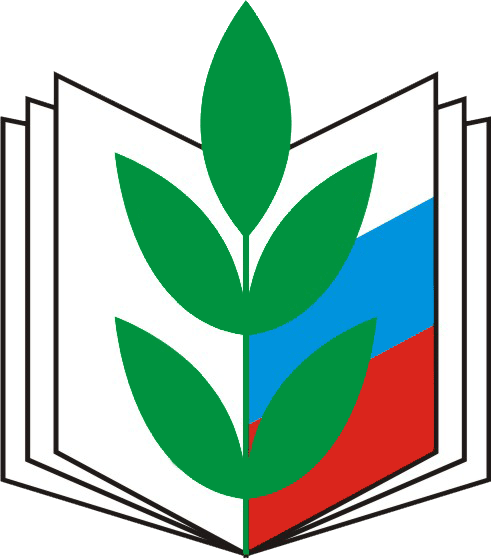                                                Проект                                               вносится                                               областным комитетом VII ОТЧЕТНО-ВЫБОРНАЯ КОНФЕРЕНЦИЯ        Повестка дня, регламент, рабочие органы, порядок работы.        Проекты постановлений.                                          Курск                                            2019 СОДЕРЖАНИЕПовестка дняVII отчётно-выборной конференции Курской областной организации профсоюза работников народного образования и науки РФ1. Отчет о работе комитета Курской областной организации Профсоюза работников народного образования и науки РФ за период с декабря 2014 г. по декабрь 2019 г. и задачи областной организации Профсоюза на период до 2024 года.2. Отчет контрольно-ревизионной комиссии Курской областной организации профсоюза работников народного образования и науки РФ за период с 2015 по 2019 годы.3. О прекращении полномочий выборных органов Курской областной организации профсоюза работников народного образования и науки РФ с момента избрания новых органов.4. О выборах председателя Курской областной организации профсоюза работников народного образования и науки РФ.5. О выборах  областного комитета Курской областной организации профсоюза работников народного образования и науки РФ.6. О предоставлении права областному комитету Курской областной организации профсоюза работников народного образования и науки РФ вносить изменения в нормы представительства и замены членов                                 областного  комитета Профсоюза.7. О формировании президиума Курской областной организации профсоюза работников народного образования и науки РФ. 8. О выборах контрольно-ревизионной комиссии Курской областной организации профсоюза работников народного образования и науки РФ.9. О выборах делегатов на VIII Съезд Общероссийского Профсоюза образования согласно нормам, установленным Центральным Советом Профсоюза.10. О выборах представителей в состав Центрального Совета Профсоюза согласно нормам, установленным ЦС Профсоюза.11. О выдвижении кандидатуры на должность председателя Общероссийского Профсоюза образования.Регламент работыVII отчётно-выборной конференции Регистрация делегатов и приглашенных – 10.00-10.50Начало работы конференции 12 декабря 2019 г. в 11 часовВремя для докладов и выступлений:- доклад  по 1-ому вопросу – до 40 минут;- доклад по 2-ому вопросу – до 10 минут;- доклады мандатной комиссии  – до 10 минут;- выступления в прениях – до 7 минут;- повторные выступления – до 3 минут;- справки – до 3 минут.Состав рабочего президиума1. Корякина Ирина Васильевна – председатель Курской областной организации профсоюза работников народного образования и науки РФ;2. Чуркин Александр Владимирович – заместитель Губернатора Курской области;3. Жеребилов Николай Иванович – председатель Курской областной Думы;4. Чекед Роман Станиславович – председатель постоянного Комитета по образованию, науке, семейной и молодежной политике Курской областной Думы;5. Пархоменко Наталья Александровна – председатель комитета образования и науки Курской области;6. Карамышев Виктор Николаевич – Глава города Курска;7. Худин Александр Николаевич – ректор ФГБОУ ВО «Курский государственный университет»;8. Лазарев Алексей Иванович – председатель Союза «Федерация организаций профсоюзов Курской области»;9. Семенихина Татьяна Сергеевна – ВРИО руководителя Государственной инспекции труда в Курской области;10. Чальцева Татьяна Александровна – ректор ОГБУ ДПО «Курский институт развития образования»;11. Бондарева Ольга Ивановна – директор ОБПОУ «Курский педагогический колледж»;12. Горбунова Зоя Алексеевна – начальник Управления образования Администрации Фатежского района;13. Ильина Ирина Викторовна – директор Института непрерывного образования ФГБОУ ВО «Курский государственный университет»;14. Шевергина Инна Алексеевна – заведующий МКУ СДПО «Рыльский районный методический кабинет», председатель Рыльской территориальной организации Профсоюза;15. Татаринцева Наталья Юрьевна – председатель первичной профсоюзной организации студентов ФГБОУ ВО «Курский государственный университет»;16. Металиченко Светлана Станиславовна – заместитель председателя Курской областной организации профсоюза работников народного образования и науки РФ.Состав мандатной комиссииVII отчётно-выборной конференции1. Афанасьева Ольга Михайловна – председатель Обоянской территориальной профсоюзной организации;2. Возгрина Тамара Михайловна – учитель МКОУ «Анахинская основная общеобразовательная школа» Октябрьского района, председатель территориальной профсоюзной организации;3. Уварова Ольга Викторовна – учитель МКОУ «Горшеченская средняя общеобразовательная школа им. Жиронкина» Горшеченского района, председатель территориальной профсоюзной организации.Состав редакционной комиссииVII отчётно-выборной конференции1. Боева Марина Викторовна – председатель Курской городской организации Профсоюза;2. Жидких Валентина Ивановна – преподаватель ОБПОУ «Рыльский социально-педагогический колледж», председатель ППО;3. Висковатых Татьяна Витальевна – учитель МБОУ «Рыльская средняя общеобразовательная школа №1» Рыльского района, зам. председателя территориальной профсоюзной организации;4. Корякина Ирина Васильевна – председатель Курской областной организации Профсоюза;5. Полянский Николай Павлович – начальник Управления образования Администрации Тимского района;6. Савочкина Светлана Николаевна – учитель МОУ «Средняя общеобразовательная школа №13» г. Железногорска, зам. председателя территориальной организации Профсоюза;7. Сухорукова Нина Никитична – директор МКОУ «Розгребельская средняя общеобразовательная школа» Большесолдасткого района, председатель территориальной профсоюзной организации.Состав счетной комиссииVII отчётно-выборной конференции1. Алешенцева Виктория Витальевна – преподаватель ОБПОУ «Курский государственный техникум технологий и сервиса», председатель ППО;2. Кобякова Дарья Александровна – студентка 4 курса факультета физики, математики и информатики ФГБОУ ВО «Курский государственный университет», председатель профбюро;3. Курбатов Алексей Николаевич – учитель МКОУ «Бобравская средняя общеобразовательная школа» Беловского района, председатель территориальной профсоюзной организации.Состав секретариатаVII отчётно-выборной конференции1. Харланчук Галина Николаевна – педагог-организатор, ОБОУ «Центр дистанционного обучения «Новые технологии», председатель ППО.2. Карпилова Наталья Викторовна – методист ОБПОУ «Курский педагогический колледж», председатель ППО студентов;3. Жукова Марина Валерьевна – социальный педагог ОБПОУ «Обоянский педагогический колледж», председатель ППО студентов;Порядок работы и полномочия рабочих органов отчетно-выборной конференции.	1. Конференцию Курской областной организации Профсоюза работников народного образования и науки Российской Федерации открывает, может вести и закрывает Председатель областной организации Профсоюза по должности.	2.   Для руководства работой конференции избираются рабочие органы:	             Президиум конференции;	             Секретариат конференции;	             Мандатная комиссия конференции;	             Редакционная комиссия конференции;	             Счетная комиссия конференции.	Образованные на конференции рабочие органы (кроме президиума) избирают своих руководителей, определяют формы работы и докладывают президиуму конференции о результатах своей работы. При необходимости конференция может заслушать информацию о деятельности любого рабочего органа конференции.	3. Конференция как высший орган областной организации Профсоюза правомочна в своих решениях по любому вопросу, касающемуся уставной деятельности   областной организации Профсоюза.	4. Конференция областной организации Профсоюза рассматривает предложения комитета областной организации Профсоюза по повестке дня, регламенту и порядку своей работы и принимает по ним соответствующие решения.	5.  Делегаты конференции свободны в своем волеизъявлении, вправе вносить предложения, выступать и голосовать в порядке, установленном конференцией, и в соответствии с нормами Устава Профсоюза.	   5.1. Форма и порядок голосования устанавливаются конференцией.	   5.2. Записки с предложениями по внесению поправок в проекты документов конференции, с просьбой предоставления слова для выступления в прениях и по иным основаниям подаются в секретариат и оглашаются председательствующим по решению рабочего президиума конференции. 6. Президиум конференции.	Обеспечивает практическое проведение конференции, свободу дискуссий и соблюдение демократических уставных норм при обсуждении вопросов и принятии решений, несет всю полноту ответственности за работу конференции.	Координирует и при необходимости заслушивает работу секретариата, мандатной, редакционной и счетной комиссий конференции.	Определяет порядок председательствования на конференции.	Информирует делегатов конференции о поступающих вопросах и предложениях.	Предлагает конференции порядок рассмотрения вопросов повестки дня.Устанавливает очередность выступлений делегатов конференции.	Предоставляет слово для выступления.	Решает иные организационные вопросы, касающиеся работы конференции.7. Секретариат конференции.	Обеспечивает организацию сбора и передачу записок с вопросами и предложениями делегатов, иной поступившей информации в президиум и другие рабочие органы конференции.	При необходимости и по поручению президиума организует выдачу делегатам дополнительных материалов и документов конференции.8. Мандатная комиссии конференции.	После проверки соответствующих документов информирует конференцию о составе и полномочиях делегатов, а также членов комитета областной организации, избранных от территориальных и первичных профсоюзных организаций для делегирования их в состав комитета областной организации.	Принимает решение о подтверждении полномочий делегатов конференции и членов комитета областной организации и вносит его на утверждение конференции.	Выдает делегатам конференции удостоверения для голосования.9. Редакционная комиссия конференции.	Рассматривает и дорабатывает с учетом поступивших предложений делегатов проекты постановлений конференции и вносит их на обсуждение и утверждение.	Вносит проекты постановлений на обсуждение конференции в порядке, определенном Президиумом.10. Счетная комиссия.	Избирается для подсчета голосов делегатов при проведении голосования.	Протокол об избрании председателя счетной комиссии утверждается конференцией.	Обеспечивает (при необходимости) подготовку, тиражирование и выдачу бюллетеней для тайного голосования.	При закрытом (тайном) голосовании протоколы (по каждому из вопросов) утверждаются конференцией.	Итоги тайного голосования озвучивает председательствующий.Примечание:	Слово для справок предоставляется председательствующим на конференции.Во время работы конференции мобильные телефоныдолжны быть отключены!         ПРОЕКТЫ ПОСТАНОВЛЕНИЙVII областной отчетно-выборной конференции   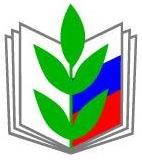 Профсоюз работников народного образования и наукиРоссийской ФедерацииКурская областная организация ОТЧЕТНО-ВЫБОРНАЯ КОНФЕРЕНЦИЯПОСТАНОВЛЕНИЕ12 декабря 2019 г.  ПРОЕКТ ПОСТАНОВЛЕНИЯ №1Отчет о работе комитета Курской областной организации Профсоюза работников народного образования и науки РФ и областной контрольно-ревизионной комиссии за период с декабря 2014 г. по декабрь 2019 г. и задачи областной организации Профсоюза на период до 2024 годаVII отчетно-выборная конференция Курской областной организации профсоюза работников народного образования и науки РФ, заслушав и обсудив отчетный доклад областного комитета Профсоюза и контрольно-ревизионной комиссии, отмечает, что деятельность выборных органов областной организации в отчетный период осуществлялась в условиях реализации майских (2012 г., 2018г.) указов Президента Российской Федерации В.В. Путина, изменений в  законодательстве социальной сферы, развивающейся модернизации российского образования, направленной на обновление его содержания, обеспечение доступности качественного образования, внедрения федеральный государственных образовательных стандартов, национальной системы профессионального роста педагогов, реструктуризации системы профессионального образования, повышения требований  государства и общества к результатам труда работников сферы образования.В этих условиях комитет областной организации сосредоточил свое внимание на реализации главных задач, поставленных VII Съездом Профсоюза, Программой развития деятельности Профсоюза на 2015-2020 гг., VI областной отчётно-выборной конференцией, обеспечивающих условия для адекватного реагирования на внешние изменения по отношению к образовательной сфере со стороны органов власти и общества, оценке и минимизации социальных рисков для работников отрасли, а также разработке и реализации мер по защите их жизненно важных интересов в области оплаты труда, пенсионного обеспечения, повышения квалификации и переподготовки, сохранения действующих мер социальной поддержки работников и студентов, улучшения условий их труда и качества жизни, в том числе через коллективные действия. Целенаправленные и последовательные действия обкома Профсоюза, поиск новых и эффективных форм взаимодействия с законодательной, исполнительной властью, работодателями, общественными институтами, конструктивное сотрудничество позволили выстроить многоуровневую  отраслевую систему социального партнерства. Благодаря ей обеспечивается эффективное участие представителей Профсоюза, как законных представителей работников, в формировании региональной законодательной, нормативно-правовой базы отрасли, проведение социологических исследований, решение наиболее острых социально-экономических вопросов отрасли и многих уставных задач, таких как представительство, совершенствование системы оплаты труда, создание моральных и материальных стимулов для привлечения в сферу образования молодых педагогов, сохранение мер социальной поддержки, формирование механизмов и единых критериев оценки качества и результатов педагогического труда, повышение престижа и статуса учительской профессии, в том числе через содействие в проведении конкурсов профмастерства, региональной патриотической акции «Учителя Курской области в истории России», межрегионального педагогического фестиваля «Алый парус»  и других. Все первичные и территориальные организации отрасли имеют коллективные договоры и соглашения, которые расширяют возможности регулирования трудовых отношений по сравнению с трудовым законодательством. Основа для этой работы заложена в региональном отраслевом соглашении с комитетом образования и науки Курской области, которое третий раз признается одним из самых эффективных не только в ЦФО, но и в Российской Федерации.Развивалась правозащитная работа. Об этом говорят показатели экономической эффективности, а также результаты проведения тематических и комплексных проверок образовательных организаций. Стало более заметным влияние технической инспекции обкома Профсоюза на создание в образовательных учреждениях безопасных и комфортных условий труда. Целенаправленно и разнообразно по формам организовано обучение профсоюзного актива и кадров, представителей работодателей, в том числе  семинары-совещания в режиме он-лайн. Налажен выпуск методических пособий, информационных бюллетеней, листовок. За прошедший пятилетний срок появилось немало полезных и добрых традиций, инициатором и организатором которых является обком Профсоюза: профсоюзная региональная акция «Скажи «Спасибо» своему учителю!», митинг у памятника первой учительнице, дискуссионная площадка по проблемам молодых педагогов и их наставников в рамках августовского совещания и другие.Обком Профсоюза активно внедрял инновационные формы социальной поддержки членов Профсоюза, а также  проектный метод и разработку Программ по различным направлениям деятельности, что позволило не только повысить эффективность работы, но и привлечь дополнительные ресурсы в размере 200 тысяч рублей в бюджет областной организации. Так, в 2018 и 2019 годах одними из победителей конкурса проектов общественной полезных программ, представленных общественными объединениями на соискание областной государственной поддержки, стали Программы, реализуемые областной организацией: Программа  по содействию  успешной адаптации молодых педагогов в образовательной среде «Вектор П» (Профсоюз. Поддержка. Профессионализм) и Программа «Молодежная педагогическая школа». МПШ за последние два года стала межрегиональной, т.к. в ней принимают участие молодые педагоги других регионов ЦФО. Следует отметить, что в связи с  этим, работа Молодежного совета областной, районных организаций значительно активизировалась, стала более разнообразной и значимой.Заметно улучшилась в отчетный период система информационной работы в областной организации Профсоюза. Повысился уровень информированности членов Профсоюза о работе выборных профсоюзных органов. Значительно укрепилось представительство профсоюзных организаций области в сети Интернет. Совершенствованию работы по различным направлениям в отчетный период способствовало объявление тематики года. Так, 2015 год в Профсоюзе был Годом молодежи, 2016 – Годом правовой культуры, 2017 - PR-движения, 2018 - охраны труда, 20149 – Годом 100-летия студенческого профсоюзного движения.Востребованной формой финансовой помощи членам Профсоюза остается кредитно-потребительский кооператив «Образование». Программа областной организации «Оздоровление»  на 2016-2020 годы  расширила возможности организации отдыха и санаторно-курортного лечения членов Профсоюза, активизировала проведение физкультурно-спортивных мероприятий, была направлена на пропаганду здорового образа жизни работников и студентов. Кроме того, данные программы, безусловно, способствовали укреплению имиджа организации и повышению мотивации профсоюзного членства, а также неоднократно отмечались Исполкомом Профсоюза. Областная организация Профсоюза представляла в течение последних четырех лет реализуемые социально-значимые Программы на Курской Коренской ярмарке, за что награждена Почетными грамотами Администрации Курской области, а в 2019 году стала лауреатом.   Принимались значительные меры по укреплению организационного и финансового единства областной организации Профсоюза, повышению эффективности работы профсоюзных организаций, профессионализма профкадров и актива. Несмотря на проходивший в отрасли процесс оптимизации сети учреждений и численности работников, областной комитет Профсоюза, профсоюзные комитеты на местах в целом сохранили стабильную численность (более 50 тысяч членов Профсоюза) и процент охвата профсоюзным членством работников (91%) и обеспечили финансовую устойчивость организации. Укреплению организации способствуют проводимые обкомом Профсоюза Слеты председателей первичных профсоюзных организаций, смотры-конкурсы, Дни обкома Профсоюза в городах и районах области, система материального и морального стимулирования и другие мероприятия.  Вместе с тем, в предстоящий пятилетний период выборным профсоюзным органам всех уровней областной организации предстоит решать задачи по повышению эффективности своей деятельности в условиях дальнейших широкомасштабных изменений в сфере образования, в том числе активного внедрения национального и региональных проектов «Образование».   VII областная отчетно-выборная конференцияПОСТАНОВЛЯЕТ:I. Признать работу Курского областного комитета профсоюза работников народного образования и науки за период с декабря 2014 г. по декабрь 2019г. _____________________________.II. Отчет контрольно-ревизионной комиссии областной организации за отчетный период утвердить.III. Комитету областной организации Профсоюза, коллегиальным выборным органам территориальных и первичных профсоюзных организаций: Считать приоритетной целью деятельности всех структур областной организации Профсоюза повышение эффективности работы по представительству и защите трудовых прав, профессиональных и социальных интересов членов Профсоюза, способности оперативно реагировать на изменения в законодательстве РФ и отрасли образования. Продолжить работу по совершенствованию отраслевой системы оплаты труда, увеличению тарифной части заработной платы, приравниванию минимальных ставок (окладов) к минимальному размеру оплаты труда, обеспечению роста фондов оплаты труда и реальной заработной платы, корректировке показателей эффективности деятельности образовательных учреждений, их руководителей и работников для обеспечения стимулирования, объективной оценки их труда в соответствии с объемом выполняемой работы и мерой ответственности. Инициировать внесение изменений в постановление Правительства Курской области №165 от 02.12.2009г. «О введении новой системы оплаты труда работников областных государственных учреждений, подведомственных комитету образования и науки Курской области» в части определения минимальной ставки педагогического работника в размере 70% от размера средней заработной платы в экономике региона с учетом индивидуальных предпринимателей.3. Повышать эффективность социального партнёрства. С этой целью:- продолжить взаимодействие с органами исполнительной и законодательной власти с целью повышения уровня жизни членов Профсоюза, реального роста доходов работников, стипендий студентов, недопущения нерегулируемого повышения интенсивности труда, снижения уровня социальных гарантий работников образования и студентов, регулярно проводить мониторинги по определению размеров учебной нагрузки и оплаты труда работников отрасли, предоставления мер социальной поддержки; совершенствовать культуру партнерских отношений, способствовать формированию ответственного отношения сторон социального партнерства к выполнению принятых обязательств, безусловному включению в муниципальные соглашения обязательств, принятых на региональном уровне, обеспечивая единую социальную политику в сфере образования региона;- повышать роль и статус отраслевых комиссий по регулированию социально-трудовых отношений,  рассматривать на заседаниях областной, территориальных отраслевых комиссий по регулированию социально-трудовых отношений вопросы соблюдения трудового законодательства, в том числе по оплате труда, кадровому обеспечению образовательных организаций;-  добиваться конкретизации, расширения и финансового обеспечения обязательств территориальных соглашений и коллективных договоров, регулярно анализировать ход их выполнения; - вести учет экономической эффективности коллективно-договорного регулирования социально-трудовых отношений.4. Укреплять авторитет и активизировать работу выборных органов территориальных и первичных профсоюзных организаций по реализации представительской функции в условиях развития принципа государственно-общественного управления. Участвовать в совершенствовании нормативно-правовой базы, разработке и правовой экспертизе проектов законодательных и иных нормативно-правовых актов, обеспечивать учет мнения профсоюзных комитетов на муниципальном и локальном уровнях.5. Обеспечить повышение качества общественного профсоюзного контроля в вопросах соблюдения работодателями трудового законодательства, выполнения условий коллективных договоров и соглашений, в том числе в области охраны труда:- продолжить системное обучение правовой и технической инспекций труда,  совершенствовать формы и методы обучения;- расширять практику региональных и муниципальных тематических  проверок, в т.ч. совместных с органами управления образованием; - обеспечить более тесное взаимодействие с надзорными органами за соблюдением трудового законодательства;- организовать широкое информирование членов Профсоюза о возможностях и  результатах  правовой защиты Профсоюзом;       -  продолжить проведение правовой экспертизы законодательных и нормативно-правовых актов, соглашений на региональном и местном уровнях,  коллективных договоров,  подготовке предложений в проекты нормативных правовых актов;- проводить работу по укреплению кадрового состава инспекций, повышать правовое просвещение, правовую грамотность профсоюзного актива и членов Профсоюза, руководителей образовательных организации;- продолжить оказание юридической помощи членам Профсоюза;- добиваться активизации деятельности уполномоченных по охране труда профсоюзных комитетов, повышения роли профсоюзных комитетов в осуществлении административно-общественного контроля; - продолжить издание информационно-методических материалов в помощь профсоюзному активу, размещать актуальные материалы на сайтах; - организовать строгий учёт экономической эффективности правозащитной деятельности; - принимать необходимые меры для выделения финансирования мероприятий по охране труда, повышения ответственности работодателей за обеспечение здоровых и безопасных условий труда, своевременное проведение специальной оценки условий труда, обеспечение спецодеждой, прохождение медосмотров работниками. 6. Усилить работу по организационному укреплению  профсоюзных организаций:-   активизировать работу по усилению мотивации профсоюзного членства, оказанию практической помощи первичным и территориальным организациям Профсоюза, имеющим проблемы в данном направлении работы;   -  добиваться  создания первичных профсоюзных организаций во всех     образовательных организациях Курской области, вовлечение в Профсоюз новых членов;- обеспечить усиление работы  территориальных организаций по руководству первичными профсоюзными организациями; - развивать конкурентные преимущества Профсоюза перед   иными общественными объединениями;-  максимально использовать возможности единой автоматизированной системы учёта  членов Профсоюза и электронного профсоюзного билета для обеспечения устойчивости, непрерывности и полноты учёта профсоюзного членства, совершенствования качества профсоюзной статистики и создания условий для дополнительной экономической поддержки работников; формировать корпоративную культуру;- развивать систему регулярной оценки эффективности деятельности организаций  в форме рейтингования.7. Повышать компетентность и профессионализм профсоюзных  кадров и выборного профсоюзного актива:- провести  обучение профсоюзных кадров и  актива, сформированного в ходе отчетов и выборов, кадрового резерва  обкома, райкомов, советов председателей и профкомов ППО, обеспечить реальную работу школ профсоюзного актива в каждой территориальной, первичной (ВУЗы, колледжи, техникумы) организации Профсоюза,- уделить особое внимание формированию навыков профсоюзной деятельности в агрессивной среде;      - продолжить работу по совершенствованию системы, форм и методов обучения профсоюзных кадров и актива, предусматривать на эту работу не менее 6-10% средств профбюджета;- вовлекать  молодёжь в работу коллегиальных органов управления всех уровней структуры областной организации, разработать систему мер по кадровому укреплению территориальных  организаций, развивать систему поощрения профсоюзного актива;- обобщать опыт работы лучших организаций;- направлять на обучение, организованное ЦС Профсоюза и в другие территории профсоюзные кадры и актив.8. Развивать проектно-программную деятельность профсоюзных организаций с целью расширения социальной защиты членов Профсоюза и привлечения дополнительных финансовых возможностей для укрепления профсоюзных организаций и повышения их позитивного имиджа, систематизировать проведение социологических исследований, мониторингов, опросов с целью использования их результатов для разработки и внесения предложений по актуальным проблемам защиты прав и интересов работников и студентов.9. Продолжить регулярное и своевременное информирование работников отрасли, социальных партнеров, общественности о работе всех уровней профсоюзной структуры по представительству и защите интересов членов Профсоюза, принимаемых решениях и ходе их выполнения с целью развития осознанного профсоюзного членства и положительного имиджа Профсоюза. С этой целью:- продолжить реализацию Программы «Информационная работа в Курской областной организации Профсоюза»;- завершить работу по созданию качественных сайтов и страниц профсоюзных организаций на сайтах образовательных учреждений; - повышать эффективность профсоюзных информационных мероприятий;- расширять и совершенствовать Интернет-представительство Курской областной организации Профсоюза: провести обновление сайта Курской областной организации и содержания мобильного приложения «Вектор П»;- активнее привлекать молодежный профактив к реализации информационной политики Профсоюза, особенно, в части работы в социальных сетях, создания видео-контента организаций и др.;-   развивать взаимодействие со СМИ;- добиваться повышения роли  территориальных организаций Профсоюза в формировании положительного имиджа Профсоюза;  - активнее использовать институты общественного обсуждения, в том числе в сети Интернет, в целях учёта мнения широкого круга педагогической, научной и родительской общественности при подготовке и принятии органами власти социально значимых решений.10. Принимать активное участие в организации и проведении областных конкурсов профессионального мастерства, направлении участников на Всероссийский этап конкурсов, других конкурсных мероприятиях, проводимых Общероссийским Профсоюзом образования, Союзом «Федерация организаций профсоюзов Курской области». Продолжить практику проведения собственных региональных профсоюзных конкурсов и смотров, добиваться качественного проведения их муниципального этапа.11. Совершенствовать работу областного и районных (городских) Молодежных советов, профкомов студентов профессиональных образовательных организаций и организаций высшего образования, использовать активные формы работы, привлекать молодёжь к работе в составе выборных профсоюзных органов, добиваться включения молодежи в активную профсоюзную деятельность, введения дополнительных льгот для молодых педагогов, решения проблем обучающейся молодёжи.12. Принять дополнительные меры  по финансовому укреплению областной организации, усилению направленности использования средств на реализацию уставных целей и задач:- активизировать работу  по дальнейшей консолидации финансовых средств на уровне областной, территориальных организаций Профсоюза с целью расширения финансовых возможностей профбюджета для поддержки членов Профсоюза,  совершенствованию  деятельности и кадровому укреплению контрольно-ревизионных комиссий Профсоюза;- обеспечить рациональное расходование профбюджета через создание целевых фондов, программ, поэтапный переход малочисленных организаций на централизованный бухгалтерский учёт;- развивать предусмотренные действующим законодательством способы и методы пополнения доходной части профбюджета за счет участия в грантовых и других конкурсах, размещения свободных денежных средств на депозитных счетах в кредитных организациях, КПК «Образование».13. Установить процент отчислений профсоюзных взносов от членских организаций на уставную деятельность вышестоящих профсоюзных органов в размере 30% для территориальных организаций, в размере 35 % - для первичных организаций прямого подчинения.14. Развивать и повышать доступность инновационных форм работы для членов Профсоюза:- продолжать реализацию областной Программы «Оздоровление»,    организацию оздоровления и отдыха по льготной цене и на условиях софинансирования профбюджетов всех уровней, различных форм спортивной, физкультурно-массовой работы, профилактики синдрома профессионального выгорания, пропаганды здорового образа жизни с членами Профсоюза и членами их семей;- укреплять кредитно-потребительский кооператив «Образование»;- развивать такие инновационные формы поддержки членов Профсоюза, как   профсоюзный дисконт, добровольное медицинское страхование и другие.IV. Поручить областному комитету Профсоюза после проведения VIII Съезда Профсоюза подготовить «Основные направления деятельности областной организации Профсоюза на 2020-2024 годы» по программным документам съезда с учётом предложений, изложенных в отчётном докладе и высказанных делегатами конференции.Голосовали:      ___ «за»,____ «против», ____«воздержался»ПРОЕКТ ПОСТАНОВЛЕНИЯ №2О прекращении полномочий выборных органов Курской областной организации профсоюза работников народного образования и науки РФ с момента избрания новых органовВ соответствии с п. 6.1 ст. 14 Устава профессионального союза работников народного образования и науки Российской Федерации, полномочия выборных органов Курской областной организации профсоюза работников народного образования и науки РФ составляют 5 лет. VII областная отчетно-выборная конференцияПОСТАНОВЛЯЕТ:Прекратить полномочия выборных органов Курской областной организации профсоюза работников народного образования и науки РФ с момента избрания новых органов.Голосовали:      ___ «за»,____ «против», ____«воздержался»ПРОЕКТ ПОСТАНОВЛЕНИЯ №3О выборах председателя Курской областной организации профсоюза работников народного образования и науки РФВ соответствии со ст. 33 Устава профессионального союза работников народного образования и науки Российской Федерации, VII областная отчетно-выборная конференцияПОСТАНОВЛЯЕТ:Избрать Председателем Курской областной организации профсоюза работников народного образования и науки РФ _______________________________________________________Голосовали:      ___ «за»,____ «против», ____«воздержался»ПРОЕКТ ПОСТАНОВЛЕНИЯ №4О выборах  областного комитета Курской областной организации профсоюза работников народного образования и науки РФСогласно постановлению областного комитета Курской областной организации профсоюза работников народного образования и науки РФ от 28 февраля 2019 г. №6 «Об отчетно-выборной кампании в Курской областной организации Профсоюза»,  формирование областного комитета установлено по принципу прямого делегирования: от территориальных (местных) организаций Профсоюза – по 2 человека, от первичных профсоюзных организаций областного подчинения численностью более 100 человек – по 1 представителю, председатель Молодежного совета Курской областной организации Профсоюза и представитель комитета образования и науки Курской области - от пленума обкома Профсоюза.На основании решений отчетно-выборных конференций территориальных (местных) организаций Профсоюза, отчетно-выборных собраний первичных профсоюзных организаций областного подчинения численностью более 100 человек и пленумаVII областная отчетно-выборная конференцияПОСТАНОВЛЯЕТ:Сформировать областной комитет в количестве 79 человек.Принять во внимание, что председатель и зам. председателя Курской областной организации Профсоюза являются членами областного комитета по должности (п.5.6 ст. 14 Устава Профсоюза). Утвердить следующий состав областного комитета: Голосовали:      ___ «за»,____ «против», ____«воздержался»ПРОЕКТ ПОСТАНОВЛЕНИЯ №5О предоставлении права областному комитету Курской областной организации профсоюза работников народного образования и науки РФ вносить изменения в нормы представительства и замены членов областного  комитета ПрофсоюзаВ соответствии с рекомендациями 7 пленума областного комитета Курской областной организации профсоюза работников народного образования и науки РФ,VII областная отчетно-выборная конференцияПОСТАНОВЛЯЕТ:Предоставить областному комитету Курской областной организации профсоюза работников народного образования и науки РФ право вносить изменения в нормы представительства и производить замену членов областного  комитета Профсоюза в соответствии с решениями выборных коллегиальных органов территориальных (местных) и первичных организаций Профсоюза..Голосовали:      ___ «за»,____ «против», ____«воздержался»ПРОЕКТ ПОСТАНОВЛЕНИЯ №6О формировании президиума Курской областной организации профсоюза работников народного образования и науки РФВ соответствии с рекомендациями 7 пленума областного комитета Курской областной организации профсоюза работников народного образования и науки РФ,VII областная отчетно-выборная конференцияПОСТАНОВЛЯЕТ:Сформировать президиум Курской областной организации профсоюза работников народного образования и науки РФ в количестве 11 человек.Поручить областному комитету утвердить персональный состав президиума на своём заседании.Голосовали:      ___ «за»,____ «против», ____«воздержался»ПРОЕКТ ПОСТАНОВЛЕНИЯ №7О выборах контрольно-ревизионной комиссии Курской областной организации профсоюза работников народного образования и науки РФVII областная отчетно-выборная конференцияПОСТАНОВЛЯЕТ:Избрать в состав контрольно-ревизионной комиссии Курской областной организации профсоюза работников народного образования и науки РФ в количестве 5 человек, персонально следующих членов Профсоюза:Гридина Елена Дмитриевна – зам. главного бухгалтера                  Управления образования Администрации Большесолдатского района;Корсикова Ольга Дмитриевна – главный бухгалтер ППО студентов ФГБОУ ВО «ЮЗГУ»;Нарыкова Ирина Михайловна – зам. директора, председатель ППО ОБУДО «Областной центр развития творчества детей и юношества»;Ковынева Мария Сергеевна  - главный бухгалтер Курской городской организации Профсоюза;Соколова Ольга Тольевна – директор МКОУ «Фатежская средняя общеобразовательная школа №1» Фатежского района.Голосовали:      ___ «за»,____ «против», ____«воздержался»ПРОЕКТ ПОСТАНОВЛЕНИЯ №8О выборах делегатов на VIII Съезд Общероссийского Профсоюза образования согласно нормам, установленным Центральным Советом ПрофсоюзаВ соответствии с нормой представительства на VIII Съезд Профессионального союза работников народного образования и науки Российской Федерации от межрегиональной (региональной) организации Профсоюза, установленной постановлением Центрального Совета Профсоюза от 9 ноября 2018 года № 5,VII областная отчетно-выборная конференцияПОСТАНОВЛЯЕТ:Избрать на VIII Съезд Профессионального союза работников народного образования и науки Российской Федерации от Курской областной организации профсоюза работников народного образования и науки РФ организации Профсоюза из числа членов Общероссийского Профсоюза образования 3 делегатов:Голосовали:      ___ «за»,____ «против», ____«воздержался»ПРОЕКТ ПОСТАНОВЛЕНИЯ №9О выборах представителя для делегированияв состав Центрального Совета Профсоюза работниковнародного образования и науки РФВ соответствии с квотой для делегирования представителей в состав ЦС Профсоюза работников народного образования и науки РФ от межрегиональных и региональных организаций Профсоюза, установленной постановлением Центрального Совета Профсоюза от 9 ноября 2018 года № 5,VII областная отчетно-выборная конференцияПОСТАНОВЛЯЕТ:Делегировать в состав ЦС Профсоюза работников народного образования и науки РФ от межрегиональной (региональной) организации Профсоюза с правом отзыва и замены: _____________________________________________(ФИО, место работы)Голосовали:      ___ «за»,____ «против», ____«воздержался»ПРОЕКТ ПОСТАНОВЛЕНИЯ №10О выдвижении кандидатуры на должность председателя Общероссийского Профсоюза образованияВ соответствии Порядком выдвижения кандидатов на должность Председателя Профессионального союза работников народного образования и науки Российской Федерации, утвержденным постановлением ЦС Профсоюза от 9 ноября 2018 г. № 5-4VII областная отчетно-выборная конференцияПОСТАНОВЛЯЕТ:Выдвинуть  на должность Председателя Профсоюза кандидатуру:_______________________________________________________Голосовали:      ___ «за»,____ «против», ____«воздержался»Повестка дняРегламент работыСостав рабочего президиумаСостав мандатной комиссииСостав редакционной комиссииСостав счетной комиссииСостав секретариатаПорядок работы и полномочия рабочих органов отчетно-выборной конференцииПроекты постановлений VII областной отчетно-выборной конференцииПРОЕКТ ПОСТАНОВЛЕНИЯ №1: Отчет о работе Курской областной организации профсоюза работников народного образования и науки РФ за период с 2015 по 2019 годыПРОЕКТ ПОСТАНОВЛЕНИЯ №2: О прекращении полномочий выборных органов Курской областной организации профсоюза работников народного образования и науки РФ с момента избрания новых органовПРОЕКТ ПОСТАНОВЛЕНИЯ №3: «О выборах председателя Курской областной организации профсоюза работников народного образования и науки РФ»ПРОЕКТ ПОСТАНОВЛЕНИЯ №4: О выборах  областного комитета Курской областной организации профсоюза работников народного образования и науки РФПРОЕКТ ПОСТАНОВЛЕНИЯ №5: О предоставлении права областному комитету Курской областной организации профсоюза работников народного образования и науки РФ вносить изменения в нормы представительства и замены членов областного  комитета ПрофсоюзаПРОЕКТ ПОСТАНОВЛЕНИЯ №6: О формировании президиума Курской областной организации профсоюза работников народного образования и науки РФПРОЕКТ ПОСТАНОВЛЕНИЯ №7: О выборах контрольно-ревизионной комиссии Курской областной организации профсоюза работников народного образования и науки РФПРОЕКТ ПОСТАНОВЛЕНИЯ №8: О выборах делегатов на VIII Съезд Общероссийского Профсоюза образования согласно нормам, установленным Центральным Советом ПрофсоюзаПРОЕКТ ПОСТАНОВЛЕНИЯ №9: О выборах представителя для делегирования в состав Центрального Совета Профсоюза работников народного образования и науки РФПРОЕКТ ПОСТАНОВЛЕНИЯ №10: О выдвижении кандидатуры на должность председателя Общероссийского Профсоюза образования№ п/пФИО делегатаЗанимаемая должность, выполняемая в профсоюзе работа1Азизов Евгений АлексеевичНачальник управления образования Администрации Солнцевского района, член райкома Профсоюза2Алтухова Наталья АнатольевнаУчитель МКОУ «Глазовская СОШ» Конышевского района, председатель Конышевской МПО3Афанасьева Ольга МихайловнаПредседатель Обоянской МПО 4Барабанщикова Елена ВалерьевнаНачальник отдела образования Администрации Касторенского района, член райкома Профсоюза5Баркова Татьяна НиколаевнаКонсультант управления образования Администрации Черемисиновского района, председатель Черемисиновской МПО6Белкин Сергей ИвановичПредседатель комитета образования города Курска, член горкома Профсоюза7Боева Марина ВикторовнаПредседатель  Курской городской организации Профсоюза8Бредихина Валентина ИвановнаЗам. директора по УВР МКОУ «Поныровская СОШ» Поныровского района, председатель МПО9Булгакова Галина ПавловнаНачальник отдела образования Управления образования, опеки и попечительства Администрации Пристенского района, зам. председателя МПО10Возгрина Тамара МихайловнаУчитель МКОУ «Анахинская ООШ» Октябрьского района, председатель Октябрьской МПО11Волобуева Ирина ЮрьевнаЗам. главного бухгалтера ОБПОУ «Курский электромеханический техникум», председатель ППО12Воронина Раиса ИвановнаЗаведующий МКУ СДПО «Хомутовский РМК ДПО», председатель Хомутовской МПО13Гнездилова Галина ГригорьевнаПредседатель Железногорской МПО 14Гонеева Виктория ВячеславовнаУчитель ОБОУ «Лицей-интернат пос. им. Жукова» Курского района, председатель ППО, председатель Молодежного совета областной организации15Горбунова Зоя АлексеевнаНачальник управления образования Администрации Фатежского района16Гритчина Ирина НиколаевнаЗав. лабораторией ОБПОУ «Суджанский сельскохозяйственный техникум», председатель ППО 17Грицепанова Светлана ПетровнаМетодист МКУ «Информационно-методический центр» Суджанского района, председатель Суджанской МПО18Денисов Александр ВладимировичГл. консультант комитета образования и науки Курской области, председатель  ППО19Дубкова Камелия ПетровнаУчитель МБОУ «Гимназия №1» г. Курчатов, председатель Курчатовской МПО20Еремин Владимир АлександровичНачальник управления образования Администрации Хомутовского района, член райкома Профсоюза21Ефремова Татьяна МихайловнаВед. специалист-эксперт управления образования Администрации Фатежского района, председатель Фатежской МПО22Жидких Валентина ИвановнаПреподаватель ОБПОУ «Рыльский социально-педагогический колледж»,  председатель ППО 23Жидких Нина ИльиничнаНачальник управления образования Администрации Горшеченского района, член райкома Профсоюза24Жижерина Наталья ВикторовнаЗам. директора по УВР МКОУ «СОШ №3» г. Щигры, зам. председателя Щигровской МПО25Жукова Марина ВалерьевнаСоц. педагог ОБПОУ «Обоянский педагогический колледж», председатель ППО студентов26Зюбченко Александр НиколаевичПедагог дополнительного образования МКОУ «Глушковский центр детского творчества», председатель Глушковской МПО27Ивакина Екатерина АлександровнаПреподаватель ОБПОУ «КГПК», председатель ППО студентов28Иванова Любовь АлександровнаНачальник управления образования Администрации Черемисиновского района, член райкома Профсоюза29Каледина Юлия АнатольевнаДиректор МКОУ «Будановская СОШ» Золотухинского района, председатель Золотухинской МПО30Карпилова Наталья ВикторовнаПреподаватель ОБПОУ «Курский педагогический колледж»,  председатель ППО студентов 31Кириченко Алексей АлексеевичНачальник управления по воспитательной работе КГУ, председатель ППО работников 32Козлова Людмила ВалерьевнаПреподаватель ОБПОУ «Советский социально-аграрный техникум им. Клыкова», председатель ППО работников33Кораблева Наталья ВячеславовнаЗаведующий МКУ СДПО «Дмитриевский РМК ДПО», председатель Дмитриевской МПО34Кострова Ольга ЛеонидовнаГл. специалист управления образования Администрации Советского района, председатель Советской МПО35Кузнецова Елена ВикторовнаУчитель МОКУ «Высоконоводворская СОШ» Медвенского района, член райкома Профсоюза36Курбатов Алексей НиколаевичУчитель МКОУ «Бобравская СОШ» Беловского района, председатель Беловской МПО37Кучерявых Наталья МихайловнаУчитель МКОУ «Большеугонская СОШ» Льговского района, председатель Льговской МПО38Мартынов Александр ЕвгеньевичДиректор МКОУ «Касторенская СОШ №2» Касторенского района, председатель МПО39Машкина Любовь МихайловнаДиректор МКОУ «Кромбыковская СОШ» Льговского р., зам. председателя Льговской  МПО40Миненкова Татьяна ГригорьевнаУчитель МКОУ «Пристенская СОШ» Пристенского района, председатель МПО41Наумова Алла НиколаевнаНачальник управления образования Администрации Мантуровского района, член райкома Профсоюза42Никифорова Лариса АлександровнаНачальник управления образования Администрации Октябрьского района, член райкома Профсоюза43Николаенко Нина НиколаевнаНачальник отдела образования Администрации Глушковского района, член Президиума райкома Профсоюза44Пожидаева Галина НиколаевнаЗаведующий МУ СДПО «Тимский РМК ДПО», председатель Тимской МПО45Полищук Игорь ВсеволодовичПредседатель ППО студентов ЮЗГУ46Полянский Николай ПавловичНачальник управления образования Администрации Тимского района47Прудникова Татьяна БорисовнаНачальник управления по  образованию, опеке и попечительству Администрации Кореневского района, член райкома Профсоюза48Рубанова Елена ВикторовнаГл. специалист-эксперт управления образования Администрации Солнцевского района, председатель МПО49Руслякова Елена ВладимировнаГл. специалист-эксперт управления образования Администрации Большесолдатского района, член райкома Профсоюза50Савочкина Светлана НиколаевнаУчитель МОУ «СОШ №13» г. Железногорска, зам. председателя Железногорской МПО, председатель ППО51Свеженцев Владимир АнатольевичНачальник управления образования Администрации Советского района, член райкома Профсоюза52Свеженцева Ирина СергеевнаЗам. директора МКОУ «Мантуровская СОШ» Мантуровского района, председатель МПО53Семенихин Дмитрий ЮрьевичУчитель МБОУ «СОШ  с углубл. изучением ин. языков № 4» г. Курчатов, председатель Молодежного совета Курчатовской МПО  54Середова Ирина ЕвгеньевнаУчитель МКОУ «Старогородская ООШ» Дмитриевского района, председатель ППО55Солодилова Людмила АнатольевнаЗав. учебными мастерскими ОБПОУ «Курский государственный политехнический колледж», председатель ППО работников56Сорокина Татьяна АлександровнаНачальник управления по делам образования и здравоохранения Администрации Курского района, член райкома Профсоюза57Сорочинская Наталья АлексеевнаНачальник управления образования Администрации Суджанского района, член Президиума райкома Профсоюза58Степанов Владимир ВитальевичДиректор физкультурно-спортивного центра ЮЗГУ, председатель ППО работников59Сусликов Юрий ЭдуардовичУчитель МКОУ «Возовская СОШ» Поныровского района, член райкома Профсоюза60Сухорукова Лариса НиколаевнаЗаведующий МКУ «Щигровский ИМЦ», председатель Щигровской МПО61Сухорукова Нина НикитичнаДиректор МКОУ «Розгребельская СОШ» Большесолдатского района, председатель МПО62Сучкина Наталья НиколаевнаНачальник управления образования Администрации Рыльского района, член райкома Профсоюза63Татаринцева  Наталья ЮрьевнаПредседатель ППО студентов КГУ64Теплов Алексей АлександровичДиректор МКОУ «Медвенская СОШ» Медвенского района, председатель МПО65Терехова Юлия ВладимировнаПреподаватель ОБПОУ «Советский социально-аграрный техникум им. Клыкова», председатель ППО студентов66Тимонина Светлана ВладимировнаПедагог-организатор  ОБПОУ «Курский автотехнический колледж», председатель ППО студентов67Трусова Елена СергеевнаУчитель МКОУ «Кореневская СОШ №1» Коренесвкого района,  председатель МПО68Уварова Ольга ВикторовнаУчитель МКОУ «Горшеченская СОШ им. Жиронкина» Горшеченского района, председатель МПО69Уколов Александр ФедоровичПервый зам. председателя комитета образования и науки Курской области70Ушаков Игорь ВикторовичЗам. директора ОБПОУ «Курский педагогический колледж», председатель ППО работников71Хорошилова Ирина НиколаевнаНачальник отдела  образования, опеки и попечительства Администрации Золотухинского района, член райкома Профсоюза72Черкашина Ольга ВасильевнаПредседатель Курской МПО73Черникова Татьяна АлександровнаНачальник управления образования Администрации Обоянского района, член райкома Профсоюза74Шаповалов Андрей ВалентиновичНачальник  отдела образования администрации Беловского района75Шевергина Инна АлексеевнаЗаведующий МКУ СДПО «Рыльский РМК», председатель Рыльской МПО76Щедрина Ирина ВалерьевнаЗав. по социальной и воспитательной работе ОБПОУ «Курский автотехнический колледж», председатель ППО работников77Щербакова Оксана ВячеславовнаНачальник отдела образования Администрации Конышевского района, член райкома Профсоюза78председатель Курской областной организацииПрофсоюза 79зам. председатель Курской областной организацииПрофсоюза№№ п/пФамилия, имя, отчествоМесто работы, должность 123